      LOYOLA COLLEGE (AUTONOMOUS), CHENNAI – 600 034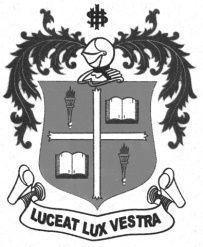     M.A. DEGREE EXAMINATION - SOCIAL WORKFIRST SEMESTER – NOVEMBER 2012SW 1806 - SOCIAL CASE WORK               Date : 05/11/2012 	Dept. No. 	  Max. : 100 Marks    Time : 1:00 - 4:00                                              Part - AAnswer all the questions.  Answer should not exceed 50 words each:                                10x2= 20 Define’ Social Case work’.What are’ Collateral contacts’? Define Remedial Case work.What is’ Topical Shift’?What is ‘Free Association’?Differentiate between ‘Transference ‘& ‘Counter Transference.’Mention two Characteristics of  Case work RecordingMention Four skills required for Social Work PracticeWho were’ Friendly visitors’?List Four Behavioural  Problems of Children.                                                Part – B	Answer any Four of the following questions in about 250 words each:                          4x10=40Trace the Historical Development of Social Case work in  USA & India‘Client – Worker relationship is an effective tool for Case Work Practice’ – JustifyDiscuss any two models of Social Case Work Practice.Throw light on the significance of Psychoanalytical Approach  in Case Work Practice Write a short note on Multiple Interviewing & Short term case work.Elucidate the various helping Techniques in social Case work Practice.                                                                  Part – CAnswer any two of the following questions in about 600 words each:                                      2x20=40Explain in detail the principles of case Work with relevant examples from your Field work experience. Bring out the similarities & differences between Case work, Counselling & psychotherapy with suitable examples.  What is Family Centred Case work? Write a note on  the role of a Case Worker in dealing with Current Family Problems.Discuss the relevance & influence of Cultural factors on Social Case work Practice & the Challenges faced by Case workers in India.**********